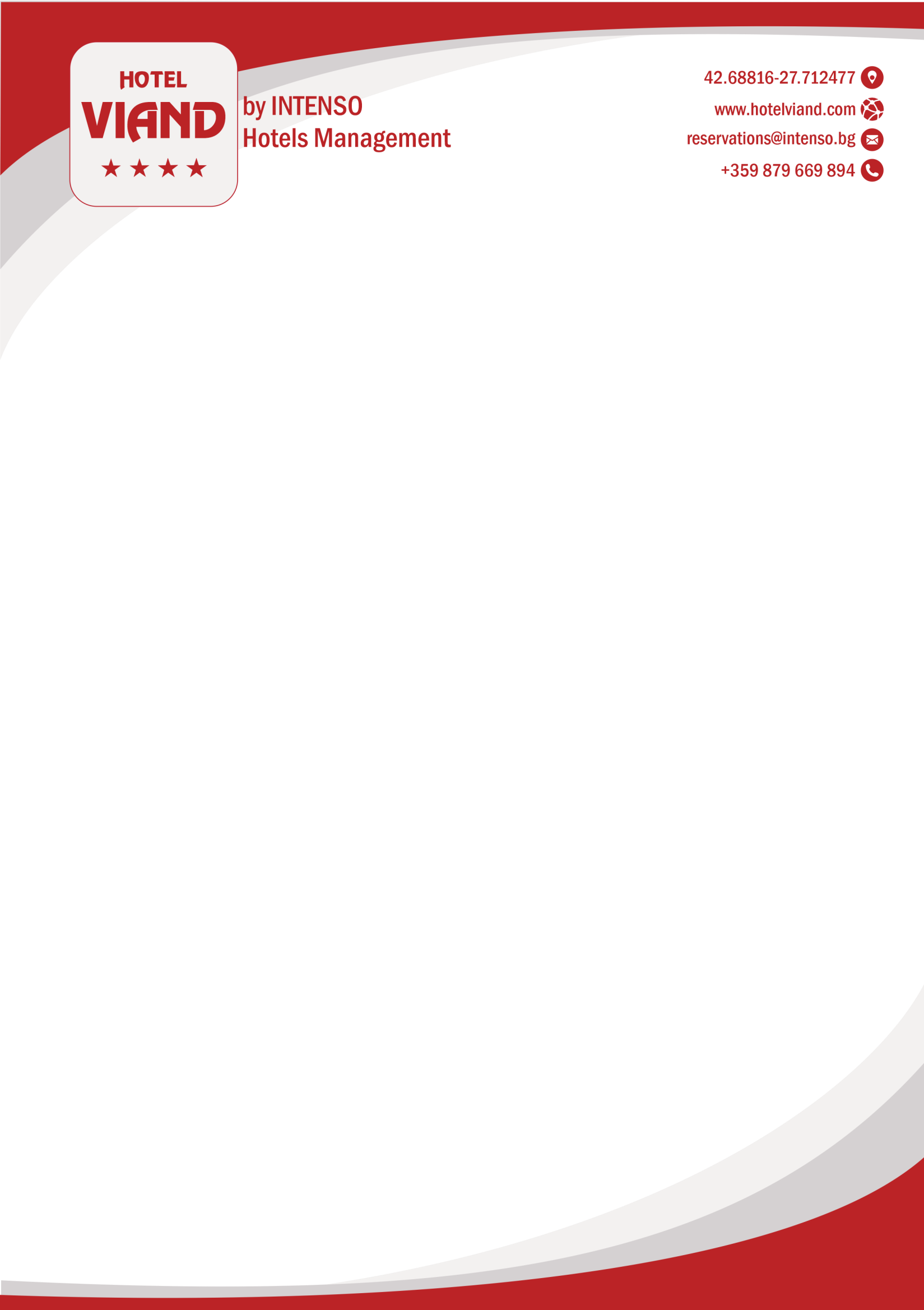 General InformationGeneral InformationGeneral InformationGeneral InformationGeneral InformationGeneral InformationGeneral InformationGeneral InformationOpening Year2009200920092009Season2024 Summer Season2024 Summer SeasonLast Renovation2022202220222022ConceptUltra All InclusiveUltra All InclusiveCategory4 Stars4 Stars4 Stars4 StarsHeating-CoolingIndividual air conditioning in every roomIndividual air conditioning in every roomFor Handicapped GuestsSuitable in open area, handicapped room – no.Suitable in open area, handicapped room – no.Total Area3000m23000m23000m23000m2Meeting- /Conference RoomNot AvailableNot AvailableParking LotOpen air parking, subject to availability,paid,locallyOpen air parking, subject to availability,paid,locallyOpen air parking, subject to availability,paid,locallyOpen air parking, subject to availability,paid,locallyCredit CardsVisa, MasterCard,Visa, MasterCard,ElevatorsAvailableAvailableAvailableAvailablePetsNot allowed.Not allowed.Check in time14:0014:0014:0014:00Check out time12:0012:00Contact / Location InformationContact / Location InformationContact / Location InformationContact / Location InformationContact / Location InformationContact / Location InformationContact / Location InformationContact / Location InformationAddressSunny Beach, BulgariaSunny Beach, BulgariaSunny Beach, BulgariaSunny Beach, BulgariaBourgas Airport32 km32 kmGPS42.68847773597615, 27.7120886743068742.68847773597615, 27.7120886743068742.68847773597615, 27.7120886743068742.68847773597615, 27.71208867430687Bourgas City Center40 Km40 KmPhone+359(554)26100The Nearest SettlementNessebar - 4 kmNessebar - 4 kmPublic TransportConnectionsTaxi, busTaxi, busPublic TransportConnectionsTaxi, busTaxi, busWebhttps://hotelviand.com/https://hotelviand.com/https://hotelviand.com/https://hotelviand.com/Location of the beachLocated directly on the beachLocated directly on the beachBorders of the hotelHotel Blue Pearl, hotel JeraviHotel Blue Pearl, hotel JeraviAccommodationAccommodationAccommodationAccommodationAccommodationAccommodationAccommodationAccommodationNumber of Rooms110 rooms110 rooms110 rooms110 roomsNumber of Beds220 regular beds220 regular bedsNumber of Buildings1 Building1 Building1 Building1 BuildingNumber of floors5 Floors (including ground floor)5 Floors (including ground floor)Room TypesDouble Standard room with Sea View; Double Standard room with Park ViewDouble Standard room with Sea View; Double Standard room with Park ViewDouble Standard room with Sea View; Double Standard room with Park ViewDouble Standard room with Sea View; Double Standard room with Park ViewDouble Standard room with Sea View; Double Standard room with Park ViewDouble Standard room with Sea View; Double Standard room with Park ViewDouble Standard room with Sea View; Double Standard room with Park ViewRoom FacilitiesRoom FacilitiesRoom FacilitiesRoom FacilitiesRoom FacilitiesRoom FacilitiesRoom FacilitiesRoom FacilitiesRooms / FeaturesStandard Room with Sea ViewStandard Room with Sea ViewStandard Room with Sea ViewStandard Room with Park ViewStandard Room with Park ViewNumber of Rooms6868684242m²24 m²24 m²24 m²24 m²24 m²Person capacityMin. 1 - Max. 2+2 / 3+1Min. 1 - Max. 2+2 / 3+1Min. 1 - Max. 2+2 / 3+1Min. 1 - Max. 2+2 / 3+1Min. 1 - Max. 2+2 / 3+1Room Sections1 Sleeping Room1 Sleeping Room1 Sleeping Room1 Sleeping Room1 Sleeping RoomHandicap RoomN/AN/AN/AN/AN/ABed Type2 regular Twin beds, floating sofa as an additional bed.2 regular Twin beds, floating sofa as an additional bed.2 regular Twin beds, floating sofa as an additional bed.2 regular Twin beds, floating sofa as an additional bed.2 regular Twin beds, floating sofa as an additional bed.Note: only 2 regular beds in every room!!! 3 regular bed is not optional!!!Short DescriptionIt has double or twin beds. It comes with individual air conditioning, furnished balcony or terrace, mini fridge, TV, WC and bathtub, hairdryer, safe (free of charge). Those rooms are availablewith sea-side view.It has double or twin beds. It comes with individual air conditioning, furnished balcony or terrace, mini fridge, TV, WC and bathtub, hairdryer, safe (free of charge). Those rooms are availablewith sea-side view.It has double or twin beds. It comes with individual air conditioning, furnished balcony or terrace, mini fridge, TV, WC and bathtub, hairdryer, safe (free of charge). Those rooms are availablewith sea-side view.It has double or twin beds. It comes with individual air conditioning, furnished balcony or terrace, mini fridge, TV, WC and bathtub, hairdryer, safe (free of charge). Those rooms are available with park-side viewIt has double or twin beds. It comes with individual air conditioning, furnished balcony or terrace, mini fridge, TV, WC and bathtub, hairdryer, safe (free of charge). Those rooms are available with park-side viewMineral water upon arrivalBalcony or Terrace✓✓✓✓✓Shower/Bathtub✓✓✓✓✓Bathtub in every roomWC✓✓✓✓✓Safe (Free)✓✓✓✓✓Telephone✓✓✓✓✓TV - Satellite✓✓✓✓✓Music Channel (by TV)✓✓✓✓✓Mini fridge✓✓✓✓✓FloorCarpet floorCarpet floorHair dryer✓✓Wi-fi – free of charge✓✓Wardrobe✓✓Air conditionIndividualIndividualRoom CleaningEverydayEverydayLinen ChangeEvery 4th dayEvery 4th dayTowel changeonce per day, every dayonce per day, every dayUltra All Inclusive Food ConceptUltra All Inclusive Food ConceptUltra All Inclusive Food ConceptUltra All Inclusive Food ConceptUltra All Inclusive Food ConceptUltra All Inclusive Food ConceptUltra All Inclusive Food ConceptUltra All Inclusive Food ConceptPlacePlaceServicesServicesServicesOpening HoursOpening HoursOpening HoursMain RestaurantMain RestaurantBreakfast (Buffet)Breakfast (Buffet)Breakfast (Buffet)07:30 - 10:00 - buffet and includes hot drinks, soft drinks, water and variety of juices07:30 - 10:00 - buffet and includes hot drinks, soft drinks, water and variety of juices07:30 - 10:00 - buffet and includes hot drinks, soft drinks, water and variety of juicesMain RestaurantMain RestaurantLunch (Buffet)Lunch (Buffet)Lunch (Buffet)12:30 - 14:30 - buffet and includes water, juice, soft drinks, draft beer, wine12:30 - 14:30 - buffet and includes water, juice, soft drinks, draft beer, wine12:30 - 14:30 - buffet and includes water, juice, soft drinks, draft beer, wineMain RestaurantMain RestaurantDinner (Buffet)Dinner (Buffet)Dinner (Buffet)18:30 - 21:00 - buffet and includes water, juice, soft drinks, draft beer, wine18:30 - 21:00 - buffet and includes water, juice, soft drinks, draft beer, wine18:30 - 21:00 - buffet and includes water, juice, soft drinks, draft beer, wineSeparated Snack StationSeparated Snack StationSnack StationSnack StationSnack Station10:00 – 17:00 - show cooking with different warm and cold snack, salads, sides and sweets, incl. pizza, hot-dogs,cakes, biscuits, burgers, cold cuts, variety of sandwiches, French fries10:00 – 17:00 - show cooking with different warm and cold snack, salads, sides and sweets, incl. pizza, hot-dogs,cakes, biscuits, burgers, cold cuts, variety of sandwiches, French fries10:00 – 17:00 - show cooking with different warm and cold snack, salads, sides and sweets, incl. pizza, hot-dogs,cakes, biscuits, burgers, cold cuts, variety of sandwiches, French friesLobby BarLobby BarLate evening snackLate evening snackLate evening snack21:00 – 23:00 cold snack or sandwiches served at the Lobby bar opposite Reception.21:00 – 23:00 cold snack or sandwiches served at the Lobby bar opposite Reception.21:00 – 23:00 cold snack or sandwiches served at the Lobby bar opposite Reception.Ultra All Inclusive Beverage ConceptUltra All Inclusive Beverage ConceptUltra All Inclusive Beverage ConceptUltra All Inclusive Beverage ConceptUltra All Inclusive Beverage ConceptUltra All Inclusive Beverage ConceptUltra All Inclusive Beverage ConceptUltra All Inclusive Beverage ConceptBarsBarsBarsOpening HoursOpening HoursOpening HoursOpening HoursOpening HoursLobby BarLobby BarLobby Bar10:00 - 23:00 All day long drinks – soft drinks, draft beer and wine (local produce), selected brands of local and imported alcohol beverages, refreshing alcohol and non-alcohol cocktails, water, coffee, tea, hot drinks, milk10:00 – 12:00 Fresh / Smoothie of the dayEspresso coffee10:00 - 23:00 All day long drinks – soft drinks, draft beer and wine (local produce), selected brands of local and imported alcohol beverages, refreshing alcohol and non-alcohol cocktails, water, coffee, tea, hot drinks, milk10:00 – 12:00 Fresh / Smoothie of the dayEspresso coffee10:00 - 23:00 All day long drinks – soft drinks, draft beer and wine (local produce), selected brands of local and imported alcohol beverages, refreshing alcohol and non-alcohol cocktails, water, coffee, tea, hot drinks, milk10:00 – 12:00 Fresh / Smoothie of the dayEspresso coffee10:00 - 23:00 All day long drinks – soft drinks, draft beer and wine (local produce), selected brands of local and imported alcohol beverages, refreshing alcohol and non-alcohol cocktails, water, coffee, tea, hot drinks, milk10:00 – 12:00 Fresh / Smoothie of the dayEspresso coffee10:00 - 23:00 All day long drinks – soft drinks, draft beer and wine (local produce), selected brands of local and imported alcohol beverages, refreshing alcohol and non-alcohol cocktails, water, coffee, tea, hot drinks, milk10:00 – 12:00 Fresh / Smoothie of the dayEspresso coffeeRestaurant BarRestaurant BarRestaurant Bar10:00 - 23:00 All day long drinks – soft drinks, draft beer and wine (local produce), selected brands of local and importedalcohol beverages, refreshing alcohol and non-alcohol cocktails, water, coffee, tea, hot drinks, milk10:00 - 23:00 All day long drinks – soft drinks, draft beer and wine (local produce), selected brands of local and importedalcohol beverages, refreshing alcohol and non-alcohol cocktails, water, coffee, tea, hot drinks, milk10:00 - 23:00 All day long drinks – soft drinks, draft beer and wine (local produce), selected brands of local and importedalcohol beverages, refreshing alcohol and non-alcohol cocktails, water, coffee, tea, hot drinks, milk10:00 - 23:00 All day long drinks – soft drinks, draft beer and wine (local produce), selected brands of local and importedalcohol beverages, refreshing alcohol and non-alcohol cocktails, water, coffee, tea, hot drinks, milk10:00 - 23:00 All day long drinks – soft drinks, draft beer and wine (local produce), selected brands of local and importedalcohol beverages, refreshing alcohol and non-alcohol cocktails, water, coffee, tea, hot drinks, milkSwimming PoolsSwimming PoolsSwimming PoolsSwimming PoolsSwimming PoolsSwimming PoolsSwimming PoolsSwimming PoolsPool NamePool NameArea (m²)Area (m²)Area (m²)Depth (cm)Depth (cm)Depth (cm)Outdoor PoolOutdoor Pool50 m 250 m 250 m 2160160160Outdoor Children PoolOutdoor Children Pool8 m 28 m 28 m 2606060Working time: 09:00 – 18:00Working time: 09:00 – 18:00Working time: 09:00 – 18:00Working time: 09:00 – 18:00Working time: 09:00 – 18:00Working time: 09:00 – 18:00BeachBeachBeachBeachBeachBeachBeachBeachBeach PropertiesBeach PropertiesBeach DimensionsBeach DimensionsBeach DimensionsBeach DimensionsBeach DimensionsBeach DimensionsDistance from the beach totheHotel 0m, fine sandy beachDistance from the beach totheHotel 0m, fine sandy beachLength of the beach – 8kmLength of the beach – 8kmLength of the beach – 8kmLength of the beach – 8kmLength of the beach – 8kmLength of the beach – 8kmHotel Private BeachHotel Private Beachspecial designated area on the beach;special designated area on the beach;special designated area on the beach;special designated area on the beach;special designated area on the beach;special designated area on the beach;For ChildrenFor ChildrenFor ChildrenFor ChildrenFor ChildrenFor ChildrenFor ChildrenFor ChildrenPlay groundPlay groundPlay groundChildren Playground, Mini DiscoChildren Playground, Mini DiscoChildren Playground, Mini DiscoChildren Playground, Mini DiscoChildren Playground, Mini DiscoSports Activities, Pool Games, Competitions, Creative ActivitiesSports Activities, Pool Games, Competitions, Creative ActivitiesSports Activities, Pool Games, Competitions, Creative ActivitiesSports Activities, Pool Games, Competitions, Creative ActivitiesSports Activities, Pool Games, Competitions, Creative ActivitiesOther ServicesOther ServicesOther ServicesOther ServicesOther ServicesOther ServicesOther ServicesOther ServicesFREEParasols, sun loungers at the beach or by the pool 1parasol and 2 sun loungers per room.Parasols, sun loungers at the beach or by the pool 1parasol and 2 sun loungers per room.Wi- Fi in the lobby and in the rooms of the hotelWi- Fi in the lobby and in the rooms of the hotelWi- Fi in the lobby and in the rooms of the hotelWi- Fi in the lobby and in the rooms of the hotelCompetitions, activities, and evening andday animation activities.FREEEvening animation showsEvening animation showsSafety Deposit Box in the roomSafety Deposit Box in the roomSafety Deposit Box in the roomSafety Deposit Box in the roomDarts, chess, cardsFREEBeach Towel (Deposit only)Beach Towel (Deposit only)FOR A FEEEarly check in, late check out – uponavailabilityEarly check in, late check out – uponavailabilityParking (subject of availability)– 25 BGN per car perdayParking (subject of availability)– 25 BGN per car perdayParking (subject of availability)– 25 BGN per car perdayParking (subject of availability)– 25 BGN per car perdayLaundry serviceAdditional informationAdditional informationOn arrival, the Ultra All Inclusive package starts with lunch and ends with breakfast on the day of departure. Dress code – No barefoot and swim wear in the restaurantIt is not tolerated to reserve parasols and sunbeds by placing towels or other personal belongings. . Hotel management reserves the right to duly action against it.Please, don’t bring any food or beverages into your hotel rooms.Dry packages for late arrivals or early departures are available upon request. Sunbeds and loungers are not to be used for periods out of working timeOn arrival, the Ultra All Inclusive package starts with lunch and ends with breakfast on the day of departure. Dress code – No barefoot and swim wear in the restaurantIt is not tolerated to reserve parasols and sunbeds by placing towels or other personal belongings. . Hotel management reserves the right to duly action against it.Please, don’t bring any food or beverages into your hotel rooms.Dry packages for late arrivals or early departures are available upon request. Sunbeds and loungers are not to be used for periods out of working timeOn arrival, the Ultra All Inclusive package starts with lunch and ends with breakfast on the day of departure. Dress code – No barefoot and swim wear in the restaurantIt is not tolerated to reserve parasols and sunbeds by placing towels or other personal belongings. . Hotel management reserves the right to duly action against it.Please, don’t bring any food or beverages into your hotel rooms.Dry packages for late arrivals or early departures are available upon request. Sunbeds and loungers are not to be used for periods out of working timeOn arrival, the Ultra All Inclusive package starts with lunch and ends with breakfast on the day of departure. Dress code – No barefoot and swim wear in the restaurantIt is not tolerated to reserve parasols and sunbeds by placing towels or other personal belongings. . Hotel management reserves the right to duly action against it.Please, don’t bring any food or beverages into your hotel rooms.Dry packages for late arrivals or early departures are available upon request. Sunbeds and loungers are not to be used for periods out of working timeOn arrival, the Ultra All Inclusive package starts with lunch and ends with breakfast on the day of departure. Dress code – No barefoot and swim wear in the restaurantIt is not tolerated to reserve parasols and sunbeds by placing towels or other personal belongings. . Hotel management reserves the right to duly action against it.Please, don’t bring any food or beverages into your hotel rooms.Dry packages for late arrivals or early departures are available upon request. Sunbeds and loungers are not to be used for periods out of working timeOn arrival, the Ultra All Inclusive package starts with lunch and ends with breakfast on the day of departure. Dress code – No barefoot and swim wear in the restaurantIt is not tolerated to reserve parasols and sunbeds by placing towels or other personal belongings. . Hotel management reserves the right to duly action against it.Please, don’t bring any food or beverages into your hotel rooms.Dry packages for late arrivals or early departures are available upon request. Sunbeds and loungers are not to be used for periods out of working timeOn arrival, the Ultra All Inclusive package starts with lunch and ends with breakfast on the day of departure. Dress code – No barefoot and swim wear in the restaurantIt is not tolerated to reserve parasols and sunbeds by placing towels or other personal belongings. . Hotel management reserves the right to duly action against it.Please, don’t bring any food or beverages into your hotel rooms.Dry packages for late arrivals or early departures are available upon request. Sunbeds and loungers are not to be used for periods out of working timeOn arrival, the Ultra All Inclusive package starts with lunch and ends with breakfast on the day of departure. Dress code – No barefoot and swim wear in the restaurantIt is not tolerated to reserve parasols and sunbeds by placing towels or other personal belongings. . Hotel management reserves the right to duly action against it.Please, don’t bring any food or beverages into your hotel rooms.Dry packages for late arrivals or early departures are available upon request. Sunbeds and loungers are not to be used for periods out of working timeThe hotel management reserves the right to make changes to the services provided if necessary in accordance with the C-19 measures.The hotel management reserves the right to make changes to the services provided if necessary in accordance with the C-19 measures.The hotel management reserves the right to make changes to the services provided if necessary in accordance with the C-19 measures.The hotel management reserves the right to make changes to the services provided if necessary in accordance with the C-19 measures.The hotel management reserves the right to make changes to the services provided if necessary in accordance with the C-19 measures.The hotel management reserves the right to make changes to the services provided if necessary in accordance with the C-19 measures.The hotel management reserves the right to make changes to the services provided if necessary in accordance with the C-19 measures.The hotel management reserves the right to make changes to the services provided if necessary in accordance with the C-19 measures.